On İki Sözcüğü Geçmeyen 14 Punto Boyutunda ve İlk Harfleri Büyük Başlığı Sayfaya Ortalı ve Kalın Yazınız*Yazar 1 Ad Soyad** & Yazar 2 Ad Soyad***Atıf / Citation: Yazar, İ. ve Bayın, A. (2023). Etik ve dijital etik üzerine yapılan çalışmalara analitik bir yaklaşım. YENİSEY Uluslararası Dil,Edebiyat ve Eğitim Dergisi, 4 (2), 1-22. http://dx.doi.org/10.29228/yenisey.73128 Title of Your Article Needs to Be Placed Here – 12 Words, 14 Punto, Bold and CenteredGİRİŞBölüm başlıkları Palatino Linotype yazı tipinde, 12 punto büyüklüğünde ve kalın yazılmalıdır. Metin alanı, Palatino Linotype yazı tipinde, 11 punto büyüklüğünde, tek satır aralığında ve iki yana yaslı olarak yazılmalıdır.Giriş bölümünde çalışmanın kuramsal temeli, ilgili araştırmalar, çalışmanın önemi, problem, amaç(ları)/hipotez(leri) giriş kısmında detaylandırılmalıdır. Gerekirse, bu bölümde alt başlıklar kullanılabilir.Bir sonraki paragrafın yazımında giriş bölümünde olduğu gibi paragraf başına herhangi bir boşluk atılmamalıdır. Yazım düzeni bir karakter aşağı indirilerek devam ettirilmelidir.YÖNTEMÇalışmanın türü, veri toplama araçları, geçerliği ve güvenirliği, veri toplama süreci, verilerin analizi, sınırlılıkları gibi çalışma ile ilgili yöntemsel konular bu ana başlık altında ele alınmalıdır.Araştırma Modeliİkinci başlıklar Palatino Linotype yazı tipinde, 11 punto büyüklüğünde, kalın ve italik olarak yazılmalıdır. Bu bölümde araştırmada kullanılan model ve modelin tercih edilme gerekçesi açıklanmalıdır. Ayrıca, araştırma tasarımı da ayrıntılı olarak açıklanmalıdır.Evren ve Örneklem / Çalışma Grubu / KatılımcılarÇalışmanın niteliğine bağlı olarak alt başlık için yukarıdakilerden biri seçilmelidir (Evren ve Örneklem / Çalışma Grubu / Katılımcılar). Nicel araştırmalarda, araştırmanın evren ve örneklemi, örnekleme yöntemi hakkında detaylı bilgiler içermelidir. Nitel araştırmalarda ise çalışma grubunu oluşturan birey veya birimler, ilgili tüm özelliklerle birlikte tanıtılmalıdır. Çalışma grubunun bağlamı ile ilgili bilgiler de burada açıklanmalıdır.Veri Toplama AraçlarıÇalışmada kullanılan veri toplama araçları bu bölümde açıklanmalıdır. Her bir ölçme aracının özellikleri tanımlanarak, güvenirlik ve geçerliği, tercih edilme nedenleri açıklanmalıdır. Çalışmada birden çok veri toplama aracı kullanılmışsa bu araçlar alt başlıklar şeklinde tanıtılmalıdır. Alt başlıklar, italik ve cümle halinde, paragrafla başlamalıdır ve ölçme aracının ismi tam olarak yazılmalıdır. Örneğin; Tutum Ölçeği.Verilerin Toplanması ve AnaliziVeri toplama araçlarının nasıl, ne zaman ve hangi koşullarda kullanıldığına ilişkin bilgi burada açıklanmalıdır. Eğer deneysel bir araştırma ise, yapılan deney ve kontrol koşulları, grupları, gruplara uygulanan prosedürler ayrıntılı olarak açıklanmalıdır. Nicel çalışmalar için, analiz prosedürleri, kullanılan istatistiksel yöntemler, istatistiksel yöntemlerin her bir araştırma sorusu veya hipotezi için uygunluğunun gerekçesi bu bölümde ayrıntılı olarak açıklanmalıdır. Niteliksel araştırmalardaki veri analizi prosedürleri de kapsamlı bir şekilde tartışılmalıdır.BULGULARÇalışmadan elde edilen bulgular, çalışmanın amaçları/hipotezlerinde belirtilen sıraya uygun olarak sunulmalıdır. Bulguların sunumunda grafik, resim, tablo, şekil, gibi ögeler kullanılabilir. Bulgular bölümü yalnızca sonuçların sunulmasıyla ilgilenmeli ve bulguların tartışmasını içermemelidir.Çalışmanın alt hedeflerine / hipotezlerine uygun olarak alt başlıklar kullanılabilir. Alt başlıklar paragraf başından başlayacak şekilde, ilk harfleri büyük olarak, 11 punto büyüklüğünde ve italik biçimde verilmelidir. Örneğin;Tutum Ölçeğine İlişkin BulgularTARTIŞMA, SONUÇ VE ÖNERILERÇalışmadan elde edilen bulgular çalışmanın amaç veya hipotezlerinde belirtilen sıraya göre alanyazın dikkate alınarak tartışılmalıdır. Tartışma alanyazında bulunan benzerlik ve farklılıklar dikkate alınarak yapılmalı ve benzerlik ve farklılıkların olası nedenleri üzerinde durulmalıdır. Çalışmanın sonuç kısmında bulgular ve tartışma sonucu ortaya çıkan ana fikirler ortaya konulmalıdır. Ayrıca bu bölümde çalışmanın sınırlılıklarına, gelecek araştırmalara ve uygulamaya yönelik önerilere de yer verilmelidir. Bu bölüm yazarların tercihine bağlı olarak “Tartışma ve Sonuç” şeklinde tek başlıkta verilebileceği gibi; sırasıyla “Tartışma”, “Sonuç” şeklinde iki başlık şeklinde de sunulabilir.Teşekkür ve BilgilendirmeEğer çalışma, herhangi bir kurum ya da fon tarafından desteklenmişse, daha önce tamamı yayınlanmamış olmak şartıyla bildiri olarak sunulmuşsa, ya da çalışma bir tez çalışmasından üretilmişse bununla ilgili açıklama yapılmalıdır. Eğer, çalışma kapsamında herhangi bir kişi ya da kuruma teşekkür etmek gerekiyorsa da teşekkürün bu bölümde belirtilmesi gerekir.Yazarların Katkı Oranı“Yükseköğretim Kurumları Bilimsel Araştırma ve Yayın Etiği Yönergesi” çerçevesinde, birinci yazarın makaleye katkı oranı yüzde elli, ikinci yazarın makaleye katkı oranı yüzde ellidir.Çıkar ÇatışmasıAraştırmada yazarlar aralarında herhangi bir çıkar çatışması olmadığını beyan eder.KAYNAKÇAYararlanılan kaynaklar kaynakçada sunulurken APA 7 (American Pscychological Association) standartlarına uygun olarak verilmelidir. Metin içi gönderme ve atıflarda Türkçe tam metin için Türkçe kaynak gösterme usul ve esasları, İngilizce tam metin için İngilizce kaynak gösterme usul ve esasları dikkate alınmalıdır. Ayrıntılı bilgi için Yazım Kılavuzuna bakınız.Yazı tipi Palatino Linotype, 11 punto ve satır aralığı önce ve sonra 6nk (tek satır aralığı) olacak şekilde verilmelidir. Girinti soldan asılı 0,5 cm şekilde verilmelidir.  Yazım örnekleri aşağıda verilmiştir:Süreli yayınlarda tek yazarlı makale:Balkıs, M. (2007). Öğretmen adaylarının davranışlarındaki erteleme eğiliminin karar verme stilleri ile ilişkisi. Pamukkale Üniversitesi Eğitim Fakültesi Dergisi, 1 (21), 67-83.Kağıtçıbaşı, Ç. (1996). The autonomous-relational self: A new synthesis. European Psychologist, 1(3), 180-186. doi: 10.1027/1016-9040.1.3.180Süreli yayınlarda iki yazarlı makale:Aşkar, P. ve Umay, A. (2001). İlköğretim matematik öğretmenliği öğretmen adaylarının bilgisayarla ilgili öz-yeterlik algısı. Hacettepe Üniversitesi Eğitim Fakültesi Dergisi, 21, 1-8.Martin, L. E., & Potts, G. F. (2004). Reward sensitivity in impulsivity. Neuroreport, 15(9), 1519-1522. http://doi.org/10.1097/01.wnr.0000132920.12990.b9Süreli yayınlarda üç ve daha fazla yazarlı makale:Umay, A., Akkuş-Çıkla, O. ve Duatepe, A. (2006). Matematik dersi 1.-5. sınıf öğretim programının NCTM prensip ve standartlarına göre incelenmesi. Hacettepe Üniversitesi Eğitim Fakültesi Dergisi, 31 (31), 198-211.Maner, J. K., Gailliot, M. T., Rouby, D. A., & Miller, S. L. (2007). Can’t take my eyes off you: Attentional adhesion to mates and rivals. Journal of Personality and Social Psychology, 93(3), 389-401. http://doi.org:/10.1037/0022-3514.93.3.389Tek yazarlı kitap:Karasar, N. (1998). Bilimsel araştırma yöntemi: Kavramlar, ilkeler, teknikler. Nobel Yayıncılık.Ward, A. (2004). Attention: A neuropsychological perspective. Psychology Press.İki yazarlı kitap:Enginün, İ. ve Kerman, Z. (1991). Ahmet Haşim/Bütün eserleri. Dergah Yayınları.Stuss, D. T., & Benson, F. (1986). The frontal lobes. Raven Pr.Kitap bölümü:Hovardaoğlu, S. (2007). Psikolojik ölçmenin temelleri. Davranış bilimleri için araştırma teknikleri (2. Baskı, s. 87-125) içinde. Hatipoğlu Yayınevi.Luck, S. J. (2014). A Broad Overview of the Event-Related Potential Technique. In An introduction to event related potential technique (2nd ed., pp. 1-34). The MIT Press.Editörlü kitap bölümü:Yolcusoy, Ö. ve Çetinkaya, G. (2021). Sorularla konuşma eğitimi. Ö. T. Kara (Ed.), Sorularla Türkçe eğitimi (1, 115-161) içinde. Asos Yayınları.Posner, M. I. (1995). Attention in cognitive neuroscience: An overview. In M. S. Gazzaniga (Ed.), The cognitive neurosciences (pp. 615-624). The MIT Press.Çeviri kitap:Bowlby, J. (2012). Bağlanma. (T. V. Soylu, Çev.). Pinhan Yayıncılık. (Orijinal eserin basım tarihi 1969).Freud, S. (1961). The interpretation of dreams: The complete and definitive text (J. Strachey, Trans.). Science Editions (Original work published 1900).Tezler:Bekil, F. (2021). Üniversite öğrencilerinde aile işlevselliği ile uyumsuz mükemmeliyetçilik arasındaki ilişkide ayrışma-bireyleşmenin aracı rolü [Yüksek lisans tezi, Pamukkale Üniversitesi]. Ulusal Tez Merkezi.Watkins, S. (2011). The neural basis of attention and perception in the human brain [Doctoral dissertation, University College London]. UCL Discovery. https://discovery.ucl.ac.uk/id/eprint/1323001/1/1 323001.pdf• Kaynak gösterimi ile ilgili ayrıntılı bilgiye “ https://apastyle.apa.org/instructional-aids/reference-examples.pdf “ linkinden ulaşabilirsiniz.Not:• Türkçe tam metinde; metin içi alıntılarda kaynaklar birden fazla yazarlı ise son yazarın soyadından önce ‘ve’ yazılmalıdır.• İngilizce tam metinde; metin içi alıntılarda kaynaklar birden fazla yazarlı ise son yazarın soyadından önce ‘, &’ yazılmalıdır.• Türkçe tam metinde yazar sayısı ikiden fazla ise metin içinde “ilk yazarın soyadı ve diğ., tarih” yazılmalıdır (Balkıs ve diğ., 2007).• İngilizce tam metinde yazar sayısı ikiden fazla ise metin içinde “ilk yazarın soyadı et al., tarih” yazılmalıdır (Balkıs et al., 2007).• Doğrudan alıntılarda sözcük sayısının 40’tan fazla olduğu durumlarda metnin tamamı iki yana yaslı, 1,25 cm içeriden, Palatino Linotyp 10 punto ile italik yazılmalıdır.Metin İçi Kaynak GösterimiTek Yazarlı ÇalışmalarBir gelişim çalışmasında çocukların ilkokulda öğrendiklerinin önemli olduğu belirlenmiştir (Smith, 1990).Bir gelişim çalışmasında çocukların ilkokulda öğrendiklerinin önemli olduğu belirlenmiştir (Smith, 1990, s. 67).Bir gelişim çalışmasında (Smith, 1990), çocukların ilkokulda öğrendiklerine dair…Smith tarafından yürütülen çalışmada (1990), ilkokula giden çocukların…1990 yılında, Smith’in ilkokul çocukları üzerine yapmış olduğu çalışmada…Çok Yazarlı ÇalışmalarBir gelişim çalışmasında çocukların ilkokulda öğrendiklerinin önemli olduğu belirlenmiştir (Masserton, Slonowski ve Slowinski, 1989).Kaynağın ilk kez gösteriminde: Masserton, Slonowski ve Slowinski’nin (1989) tartıştığı haliyle…Kaynağın daha sonraki gösterimlerinde: Masserton ve diğerlerinin (1989) iddia ettiği üzere…Aynı Parantez İçerisinde Birdan Fazla KaynakBirçok çalışmanın (Jones ve / & Powell, 1993; Peterson, 1995, 1998; Smith, 1990) da belirttiği üzere…Madde İşaretlendirmeleriÇalışmada metin içinde maddeler halinde verilecek bilgilerin işaretlendirilmesinde harf sistemi (a, b, c) kullanılacaktır. İşaretlendirme 0,5 cm girintili olmalıdır.  Örnek kullanım aşağıda gösterilmiştir.Madde işaretlendirme örnekte olduğu gibi yapılmalıdır.Madde işaretlendirme kurallarına dikkat edilmelidir.Madde işaretlendirme harf sistemi ile yapılmalıdır.Tablo ve Şekillerin GösterimiTablo adı 11 punto boyutunda yazılır ve ortalanır. Tablo adının ilk harfleri (ve, de, mi, ile mi gibi bağlaç ve edatlar hariç) büyük yazılır. Tabloda ara çizgiler gösterilmez. Tablo pencereye otomatik sığdır özelliği ile iki yana yaslanır. Tablo içeriğindeki yazılar 10 punto ile yazılmalıdır.  Tablo numarası, tablo adı, tablo ve tablonun satırları arasındaki boşluk 1,5 nk olarak ayarlanır. Tablonun son satırı ile tablodan sonraki paragraf arasında 1 karakterlik boşluk olmalıdır. Örnek tablo gösterimi aşağıda sunulmuştur.Tablo 1. Öğrencilerin Öğrenim Gördükleri Fakültelere Göre T-testi SonuçlarıÖrnek ara metin olarak bu bölüme yazılmıştır.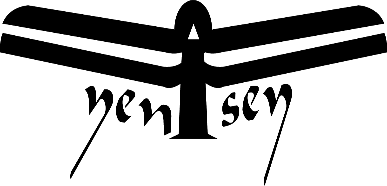 Şekil 1. Dergi logosuŞekil sayfaya ortalı olarak eklenmelidir. Şekil sayfaya büyük geliyor ise tablolarda olduğu gibi pencereye otomatik olarak sığdırılmalıdır. Şekil numaraları ve başlıklar, şeklin altında ortalanmış olarak, 11 punto büyüklüğünde verilir. Özel adlar hariç şekil adlarının sadece ilk harfi büyük yazılır. Koyu yazılmaz. Şekil adından önceki bölüm (Şekil 1. Şekil 2.) Kalın yazılır. Şekil adı ile şekilden sonraki paragraf arasında 1 karakterlik boşluk olmalıdır.AçıklamalarGönderilecek çalışmalarda dipnot sistemi kullanılmayacaktır. Gerekli olan açıklamalar bu bölüme eklenecek olup toplam açıklamalar bölümü 1 sayfadan fazla olamayacaktır. Metin alanı, Palatino Linotype yazı tipinde, 10 punto büyüklüğünde, tek satır aralığında ve iki yana yaslı olarak yazılmalıdır. Maddelendirme kullanılmak istenirse bu bölümde tercihe göre numaralandırma sistemi ya da harf sistemi kullanılmalıdır. Şekil işaretlendirmesi kullanılmayacaktır.Diğer HususlarÇalışmanızda sadece bu şablona bağlı kalınız. Çalışma alanına göre şablonda yer alan başlıklar azaltılabilir ya da arttırılabilir.Çalışma sisteme yüklenmeden önce akış şeması kontrol edilmeli ve eksik adım bırakılmamalıdır.Çalışmanızda yer alan toplam kelime sayısı 8000’i geçmemelidir.Şablon üzerinde dipnot sistemi uygulanmayacaktır. Gerekli görülen açıklamalar kaynakçadan sonra yer alan açıklamalar bölümüne eklenecektir. İlgili bölüm 1 sayfadan uzun olamayacaktır.Şablondaki sayfa numaralarını değiştirmeyiniz. Sayfa alt ve üst bilgileri  makalenin kabulünden sonra yapılacak olan son düzeltmeler aşamasında düzenlenecektir.Tablolar ve şekiller mümkün olduğunca aynı sayfa içinde yer almalı ve bölünmemelidir. Bunun için gerekli düzeltmelerin sorumluluğu yazarlara aittir.Yazılarda ifade edilen düşüncelerden ve açıklamalardan makalenin yazarları sorumludur.Burada açıklanan yazım kurallarına uymayan çalışmalar editörler tarafından değerlendirme sürecine alınmadan yazara geri gönderilir ve düzeltme istenir, gerekli düzeltmeler yapılmadan incelenmek üzere hakemlere çalışma gönderilmez.ÖzetAnahtar KelimelerÖzet bölümü Palatino Linotype yazı formatında 10 punto büyüklüğünde, iki yana yaslı ve 150 sözcüğü geçmeyecek şekilde yazılmalıdır. Özet; çalışmanın amacını, yöntemini, sonuçlarını ve özgün değerini yansıtacak şekilde yazılmalıdır. Biçimlendirmeyi bozmadan bu kısmı silip yerine kendi özetinizi yazabilirsiniz.  Özet bölümü Palatino Linotype yazı formatında 10 punto büyüklüğünde, iki yana yaslı ve 150 sözcüğü geçmeyecek şekilde yazılmalıdır. Özet; çalışmanın amacını, yöntemini, sonuçlarını ve özgün değerini yansıtacak şekilde yazılmalıdır. Biçimlendirmeyi bozmadan bu kısmı silip yerine kendi özetinizi yazabilirsiniz. Özet Palatino Linotype yazı formatında 10 punto büyüklüğünde, iki yana yaslı ve 150 sözcüğü geçmeyecek şekilde yazılmalıdır. Özet; çalışmanın amacını, yöntemini, sonuçlarını ve özgün değerini yansıtacak şekilde yazılmalıdır. Biçimlendirmeyi bozmadan bu kısmı silip yerine kendi özetinizi yazabilirsiniz. Özet/Abstract tek sayfa olacak şekilde düzenlenmelidirAnahtar Kelime 1Özet bölümü Palatino Linotype yazı formatında 10 punto büyüklüğünde, iki yana yaslı ve 150 sözcüğü geçmeyecek şekilde yazılmalıdır. Özet; çalışmanın amacını, yöntemini, sonuçlarını ve özgün değerini yansıtacak şekilde yazılmalıdır. Biçimlendirmeyi bozmadan bu kısmı silip yerine kendi özetinizi yazabilirsiniz.  Özet bölümü Palatino Linotype yazı formatında 10 punto büyüklüğünde, iki yana yaslı ve 150 sözcüğü geçmeyecek şekilde yazılmalıdır. Özet; çalışmanın amacını, yöntemini, sonuçlarını ve özgün değerini yansıtacak şekilde yazılmalıdır. Biçimlendirmeyi bozmadan bu kısmı silip yerine kendi özetinizi yazabilirsiniz. Özet Palatino Linotype yazı formatında 10 punto büyüklüğünde, iki yana yaslı ve 150 sözcüğü geçmeyecek şekilde yazılmalıdır. Özet; çalışmanın amacını, yöntemini, sonuçlarını ve özgün değerini yansıtacak şekilde yazılmalıdır. Biçimlendirmeyi bozmadan bu kısmı silip yerine kendi özetinizi yazabilirsiniz. Özet/Abstract tek sayfa olacak şekilde düzenlenmelidirAnahtar Kelime 2Özet bölümü Palatino Linotype yazı formatında 10 punto büyüklüğünde, iki yana yaslı ve 150 sözcüğü geçmeyecek şekilde yazılmalıdır. Özet; çalışmanın amacını, yöntemini, sonuçlarını ve özgün değerini yansıtacak şekilde yazılmalıdır. Biçimlendirmeyi bozmadan bu kısmı silip yerine kendi özetinizi yazabilirsiniz.  Özet bölümü Palatino Linotype yazı formatında 10 punto büyüklüğünde, iki yana yaslı ve 150 sözcüğü geçmeyecek şekilde yazılmalıdır. Özet; çalışmanın amacını, yöntemini, sonuçlarını ve özgün değerini yansıtacak şekilde yazılmalıdır. Biçimlendirmeyi bozmadan bu kısmı silip yerine kendi özetinizi yazabilirsiniz. Özet Palatino Linotype yazı formatında 10 punto büyüklüğünde, iki yana yaslı ve 150 sözcüğü geçmeyecek şekilde yazılmalıdır. Özet; çalışmanın amacını, yöntemini, sonuçlarını ve özgün değerini yansıtacak şekilde yazılmalıdır. Biçimlendirmeyi bozmadan bu kısmı silip yerine kendi özetinizi yazabilirsiniz. Özet/Abstract tek sayfa olacak şekilde düzenlenmelidirAnahtar Kelime 3Özet bölümü Palatino Linotype yazı formatında 10 punto büyüklüğünde, iki yana yaslı ve 150 sözcüğü geçmeyecek şekilde yazılmalıdır. Özet; çalışmanın amacını, yöntemini, sonuçlarını ve özgün değerini yansıtacak şekilde yazılmalıdır. Biçimlendirmeyi bozmadan bu kısmı silip yerine kendi özetinizi yazabilirsiniz.  Özet bölümü Palatino Linotype yazı formatında 10 punto büyüklüğünde, iki yana yaslı ve 150 sözcüğü geçmeyecek şekilde yazılmalıdır. Özet; çalışmanın amacını, yöntemini, sonuçlarını ve özgün değerini yansıtacak şekilde yazılmalıdır. Biçimlendirmeyi bozmadan bu kısmı silip yerine kendi özetinizi yazabilirsiniz. Özet Palatino Linotype yazı formatında 10 punto büyüklüğünde, iki yana yaslı ve 150 sözcüğü geçmeyecek şekilde yazılmalıdır. Özet; çalışmanın amacını, yöntemini, sonuçlarını ve özgün değerini yansıtacak şekilde yazılmalıdır. Biçimlendirmeyi bozmadan bu kısmı silip yerine kendi özetinizi yazabilirsiniz. Özet/Abstract tek sayfa olacak şekilde düzenlenmelidirAnahtar Kelime 4…………….……5Özet bölümü Palatino Linotype yazı formatında 10 punto büyüklüğünde, iki yana yaslı ve 150 sözcüğü geçmeyecek şekilde yazılmalıdır. Özet; çalışmanın amacını, yöntemini, sonuçlarını ve özgün değerini yansıtacak şekilde yazılmalıdır. Biçimlendirmeyi bozmadan bu kısmı silip yerine kendi özetinizi yazabilirsiniz.  Özet bölümü Palatino Linotype yazı formatında 10 punto büyüklüğünde, iki yana yaslı ve 150 sözcüğü geçmeyecek şekilde yazılmalıdır. Özet; çalışmanın amacını, yöntemini, sonuçlarını ve özgün değerini yansıtacak şekilde yazılmalıdır. Biçimlendirmeyi bozmadan bu kısmı silip yerine kendi özetinizi yazabilirsiniz. Özet Palatino Linotype yazı formatında 10 punto büyüklüğünde, iki yana yaslı ve 150 sözcüğü geçmeyecek şekilde yazılmalıdır. Özet; çalışmanın amacını, yöntemini, sonuçlarını ve özgün değerini yansıtacak şekilde yazılmalıdır. Biçimlendirmeyi bozmadan bu kısmı silip yerine kendi özetinizi yazabilirsiniz. Özet/Abstract tek sayfa olacak şekilde düzenlenmelidirÖzet bölümü Palatino Linotype yazı formatında 10 punto büyüklüğünde, iki yana yaslı ve 150 sözcüğü geçmeyecek şekilde yazılmalıdır. Özet; çalışmanın amacını, yöntemini, sonuçlarını ve özgün değerini yansıtacak şekilde yazılmalıdır. Biçimlendirmeyi bozmadan bu kısmı silip yerine kendi özetinizi yazabilirsiniz.  Özet bölümü Palatino Linotype yazı formatında 10 punto büyüklüğünde, iki yana yaslı ve 150 sözcüğü geçmeyecek şekilde yazılmalıdır. Özet; çalışmanın amacını, yöntemini, sonuçlarını ve özgün değerini yansıtacak şekilde yazılmalıdır. Biçimlendirmeyi bozmadan bu kısmı silip yerine kendi özetinizi yazabilirsiniz. Özet Palatino Linotype yazı formatında 10 punto büyüklüğünde, iki yana yaslı ve 150 sözcüğü geçmeyecek şekilde yazılmalıdır. Özet; çalışmanın amacını, yöntemini, sonuçlarını ve özgün değerini yansıtacak şekilde yazılmalıdır. Biçimlendirmeyi bozmadan bu kısmı silip yerine kendi özetinizi yazabilirsiniz. Özet/Abstract tek sayfa olacak şekilde düzenlenmelidirMakale HakkındaÖzet bölümü Palatino Linotype yazı formatında 10 punto büyüklüğünde, iki yana yaslı ve 150 sözcüğü geçmeyecek şekilde yazılmalıdır. Özet; çalışmanın amacını, yöntemini, sonuçlarını ve özgün değerini yansıtacak şekilde yazılmalıdır. Biçimlendirmeyi bozmadan bu kısmı silip yerine kendi özetinizi yazabilirsiniz.  Özet bölümü Palatino Linotype yazı formatında 10 punto büyüklüğünde, iki yana yaslı ve 150 sözcüğü geçmeyecek şekilde yazılmalıdır. Özet; çalışmanın amacını, yöntemini, sonuçlarını ve özgün değerini yansıtacak şekilde yazılmalıdır. Biçimlendirmeyi bozmadan bu kısmı silip yerine kendi özetinizi yazabilirsiniz. Özet Palatino Linotype yazı formatında 10 punto büyüklüğünde, iki yana yaslı ve 150 sözcüğü geçmeyecek şekilde yazılmalıdır. Özet; çalışmanın amacını, yöntemini, sonuçlarını ve özgün değerini yansıtacak şekilde yazılmalıdır. Biçimlendirmeyi bozmadan bu kısmı silip yerine kendi özetinizi yazabilirsiniz. Özet/Abstract tek sayfa olacak şekilde düzenlenmelidirGeliş Tarihi: 01.01.2023Özet bölümü Palatino Linotype yazı formatında 10 punto büyüklüğünde, iki yana yaslı ve 150 sözcüğü geçmeyecek şekilde yazılmalıdır. Özet; çalışmanın amacını, yöntemini, sonuçlarını ve özgün değerini yansıtacak şekilde yazılmalıdır. Biçimlendirmeyi bozmadan bu kısmı silip yerine kendi özetinizi yazabilirsiniz.  Özet bölümü Palatino Linotype yazı formatında 10 punto büyüklüğünde, iki yana yaslı ve 150 sözcüğü geçmeyecek şekilde yazılmalıdır. Özet; çalışmanın amacını, yöntemini, sonuçlarını ve özgün değerini yansıtacak şekilde yazılmalıdır. Biçimlendirmeyi bozmadan bu kısmı silip yerine kendi özetinizi yazabilirsiniz. Özet Palatino Linotype yazı formatında 10 punto büyüklüğünde, iki yana yaslı ve 150 sözcüğü geçmeyecek şekilde yazılmalıdır. Özet; çalışmanın amacını, yöntemini, sonuçlarını ve özgün değerini yansıtacak şekilde yazılmalıdır. Biçimlendirmeyi bozmadan bu kısmı silip yerine kendi özetinizi yazabilirsiniz. Özet/Abstract tek sayfa olacak şekilde düzenlenmelidirKabul Tarihi: 01.01.2023Özet bölümü Palatino Linotype yazı formatında 10 punto büyüklüğünde, iki yana yaslı ve 150 sözcüğü geçmeyecek şekilde yazılmalıdır. Özet; çalışmanın amacını, yöntemini, sonuçlarını ve özgün değerini yansıtacak şekilde yazılmalıdır. Biçimlendirmeyi bozmadan bu kısmı silip yerine kendi özetinizi yazabilirsiniz.  Özet bölümü Palatino Linotype yazı formatında 10 punto büyüklüğünde, iki yana yaslı ve 150 sözcüğü geçmeyecek şekilde yazılmalıdır. Özet; çalışmanın amacını, yöntemini, sonuçlarını ve özgün değerini yansıtacak şekilde yazılmalıdır. Biçimlendirmeyi bozmadan bu kısmı silip yerine kendi özetinizi yazabilirsiniz. Özet Palatino Linotype yazı formatında 10 punto büyüklüğünde, iki yana yaslı ve 150 sözcüğü geçmeyecek şekilde yazılmalıdır. Özet; çalışmanın amacını, yöntemini, sonuçlarını ve özgün değerini yansıtacak şekilde yazılmalıdır. Biçimlendirmeyi bozmadan bu kısmı silip yerine kendi özetinizi yazabilirsiniz. Özet/Abstract tek sayfa olacak şekilde düzenlenmelidirAbstractKeywordsThe abstract needs to be in Palatino Linotype, 10 pt, justified on both sides, and maximum 150 words. The abstract should reflect on the content, method, results, highlights and the originality of your article in a brief and explicit manner. You can place your abstract after removing this text without changing the format. The abstract needs to be in Palatino Linotype, 10 pt, justified on both sides, and maximum 150 words. The abstract should reflect on the content, method, results, highlights and the originality of your article in a brief and explicit manner. You can place your abstract after removing this text without changing the format. The abstract needs to be in Palatino Linotype, 10 pt, justified on both sides, and maximum 150 words. The abstract should reflect on the content, method, results, highlights and the originality of your article in a brief and explicit manner. You can place your abstract after removing this text without changing the format.Keywords 1The abstract needs to be in Palatino Linotype, 10 pt, justified on both sides, and maximum 150 words. The abstract should reflect on the content, method, results, highlights and the originality of your article in a brief and explicit manner. You can place your abstract after removing this text without changing the format. The abstract needs to be in Palatino Linotype, 10 pt, justified on both sides, and maximum 150 words. The abstract should reflect on the content, method, results, highlights and the originality of your article in a brief and explicit manner. You can place your abstract after removing this text without changing the format. The abstract needs to be in Palatino Linotype, 10 pt, justified on both sides, and maximum 150 words. The abstract should reflect on the content, method, results, highlights and the originality of your article in a brief and explicit manner. You can place your abstract after removing this text without changing the format.Keywords 2The abstract needs to be in Palatino Linotype, 10 pt, justified on both sides, and maximum 150 words. The abstract should reflect on the content, method, results, highlights and the originality of your article in a brief and explicit manner. You can place your abstract after removing this text without changing the format. The abstract needs to be in Palatino Linotype, 10 pt, justified on both sides, and maximum 150 words. The abstract should reflect on the content, method, results, highlights and the originality of your article in a brief and explicit manner. You can place your abstract after removing this text without changing the format. The abstract needs to be in Palatino Linotype, 10 pt, justified on both sides, and maximum 150 words. The abstract should reflect on the content, method, results, highlights and the originality of your article in a brief and explicit manner. You can place your abstract after removing this text without changing the format.Keywords 3The abstract needs to be in Palatino Linotype, 10 pt, justified on both sides, and maximum 150 words. The abstract should reflect on the content, method, results, highlights and the originality of your article in a brief and explicit manner. You can place your abstract after removing this text without changing the format. The abstract needs to be in Palatino Linotype, 10 pt, justified on both sides, and maximum 150 words. The abstract should reflect on the content, method, results, highlights and the originality of your article in a brief and explicit manner. You can place your abstract after removing this text without changing the format. The abstract needs to be in Palatino Linotype, 10 pt, justified on both sides, and maximum 150 words. The abstract should reflect on the content, method, results, highlights and the originality of your article in a brief and explicit manner. You can place your abstract after removing this text without changing the format.Keywords 4……………5The abstract needs to be in Palatino Linotype, 10 pt, justified on both sides, and maximum 150 words. The abstract should reflect on the content, method, results, highlights and the originality of your article in a brief and explicit manner. You can place your abstract after removing this text without changing the format. The abstract needs to be in Palatino Linotype, 10 pt, justified on both sides, and maximum 150 words. The abstract should reflect on the content, method, results, highlights and the originality of your article in a brief and explicit manner. You can place your abstract after removing this text without changing the format. The abstract needs to be in Palatino Linotype, 10 pt, justified on both sides, and maximum 150 words. The abstract should reflect on the content, method, results, highlights and the originality of your article in a brief and explicit manner. You can place your abstract after removing this text without changing the format.The abstract needs to be in Palatino Linotype, 10 pt, justified on both sides, and maximum 150 words. The abstract should reflect on the content, method, results, highlights and the originality of your article in a brief and explicit manner. You can place your abstract after removing this text without changing the format. The abstract needs to be in Palatino Linotype, 10 pt, justified on both sides, and maximum 150 words. The abstract should reflect on the content, method, results, highlights and the originality of your article in a brief and explicit manner. You can place your abstract after removing this text without changing the format. The abstract needs to be in Palatino Linotype, 10 pt, justified on both sides, and maximum 150 words. The abstract should reflect on the content, method, results, highlights and the originality of your article in a brief and explicit manner. You can place your abstract after removing this text without changing the format.The abstract needs to be in Palatino Linotype, 10 pt, justified on both sides, and maximum 150 words. The abstract should reflect on the content, method, results, highlights and the originality of your article in a brief and explicit manner. You can place your abstract after removing this text without changing the format. The abstract needs to be in Palatino Linotype, 10 pt, justified on both sides, and maximum 150 words. The abstract should reflect on the content, method, results, highlights and the originality of your article in a brief and explicit manner. You can place your abstract after removing this text without changing the format. The abstract needs to be in Palatino Linotype, 10 pt, justified on both sides, and maximum 150 words. The abstract should reflect on the content, method, results, highlights and the originality of your article in a brief and explicit manner. You can place your abstract after removing this text without changing the format.About ArticleThe abstract needs to be in Palatino Linotype, 10 pt, justified on both sides, and maximum 150 words. The abstract should reflect on the content, method, results, highlights and the originality of your article in a brief and explicit manner. You can place your abstract after removing this text without changing the format. The abstract needs to be in Palatino Linotype, 10 pt, justified on both sides, and maximum 150 words. The abstract should reflect on the content, method, results, highlights and the originality of your article in a brief and explicit manner. You can place your abstract after removing this text without changing the format. The abstract needs to be in Palatino Linotype, 10 pt, justified on both sides, and maximum 150 words. The abstract should reflect on the content, method, results, highlights and the originality of your article in a brief and explicit manner. You can place your abstract after removing this text without changing the format.Received: 01.01.2023The abstract needs to be in Palatino Linotype, 10 pt, justified on both sides, and maximum 150 words. The abstract should reflect on the content, method, results, highlights and the originality of your article in a brief and explicit manner. You can place your abstract after removing this text without changing the format. The abstract needs to be in Palatino Linotype, 10 pt, justified on both sides, and maximum 150 words. The abstract should reflect on the content, method, results, highlights and the originality of your article in a brief and explicit manner. You can place your abstract after removing this text without changing the format. The abstract needs to be in Palatino Linotype, 10 pt, justified on both sides, and maximum 150 words. The abstract should reflect on the content, method, results, highlights and the originality of your article in a brief and explicit manner. You can place your abstract after removing this text without changing the format.Accepted: 01.01.2023The abstract needs to be in Palatino Linotype, 10 pt, justified on both sides, and maximum 150 words. The abstract should reflect on the content, method, results, highlights and the originality of your article in a brief and explicit manner. You can place your abstract after removing this text without changing the format. The abstract needs to be in Palatino Linotype, 10 pt, justified on both sides, and maximum 150 words. The abstract should reflect on the content, method, results, highlights and the originality of your article in a brief and explicit manner. You can place your abstract after removing this text without changing the format. The abstract needs to be in Palatino Linotype, 10 pt, justified on both sides, and maximum 150 words. The abstract should reflect on the content, method, results, highlights and the originality of your article in a brief and explicit manner. You can place your abstract after removing this text without changing the format.FakültelerNNSSEğitim Fakültesi18218265.029.20İktisadi İdari Bilimler Fakültesiİktisadi İdari Bilimler Fakültesi14367.1710.46